Publicado en Barcelona  el 17/07/2018 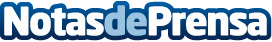 Secretos para mejorar el aspecto de los labios sin acabar como Kylie Jenner, por el Dr. Pierre NicolauEl especialista en cirugía plástica y medicina estética, explica cuál es la mejor técnica para conseguir un resultado natural que no haga arrepentirse posteriormenteDatos de contacto:Sandra Camprubí Sender 936318450Nota de prensa publicada en: https://www.notasdeprensa.es/secretos-para-mejorar-el-aspecto-de-los-labios Categorias: Nacional Medicina Moda Belleza http://www.notasdeprensa.es